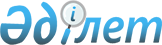 О внесении дополнения в постановление Правительства Республики Казахстан от 19 января 2012 года № 137 "Об утверждении Правил осуществления мониторинга производства и реализации нефтепродуктов"
					
			Утративший силу
			
			
		
					Постановление Правительства Республики Казахстан от 2 июля 2013 года № 669. Утратило силу постановлением Правительства Республики Казахстан от 7 сентября 2015 года № 750

      Сноска. Утратило силу постановлением Правительства РК от 07.09.2015 № 750 (вводится в действие со дня его первого официального опубликования).      Правительство Республики Казахстан ПОСТАНОВЛЯЕТ:



      1. Внести в постановление Правительства Республики Казахстан от 19 января 2012 года № 137 «Об утверждении Правил осуществления мониторинга производства и реализации нефтепродуктов» (САПП Республики Казахстан, 2012 г., № 29, ст. 386) следующее дополнение:



      в Правилах осуществления мониторинга производства и реализации нефтепродуктов, утвержденных указанным постановлением:



      пункт 16 дополнить частью второй следующего содержания:

      «Уполномоченный орган в области производства нефтепродуктов направляет факты превышения предельной цены розничной реализации нефтепродуктов в уполномоченный орган, осуществляющий руководство в сферах естественных монополий и на регулируемых рынках, по результатам мониторинга розничных цен на нефтепродукты для принятия мер реагирования.». 



      2. Настоящее постановление вводится в действие со дня первого официального опубликования.      Премьер-Министр

      Республики Казахстан                       С. Ахметов
					© 2012. РГП на ПХВ «Институт законодательства и правовой информации Республики Казахстан» Министерства юстиции Республики Казахстан
				